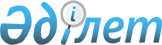 Аудан әкiмiнiң 2013 жылғы 30 қаңтардағы № 1 "Казталов ауданы аумағында сайлау учаскелерiн құру туралы" шешіміне өзгеріс енгізу туралыБатыс Қазақстан облысы Казталов ауданы әкімінің 2020 жылғы 11 желтоқсандағы № 363 шешімі. Батыс Қазақстан облысының Әділет департаментінде 2020 жылғы 14 желтоқсанда № 6550 болып тіркелді
      Қазақстан Республикасының 1995 жылғы 28 қыркүйектегі "Қазақстан Республикасындағы сайлау туралы" Конституциялық Заңына, Қазақстан Республикасының 2001 жылғы 23 қаңтардағы "Қазақстан Республикасындағы жергілікті мемлекеттік басқару және өзін-өзі басқару туралы" Заңына сәйкес, Казталов аудандық аумақтық сайлау комиссиясының келісімі бойынша, аудан әкімі ШЕШІМ ҚАБЫЛДАДЫ:
      1. Казталов ауданы әкімінің 2013 жылғы 30 қаңтардағы № 1 "Казталов ауданы аумағында сайлау учаскелерін құру туралы" шешіміне (Нормативтік құқықтық актілерді мемлекеттік тіркеу тізілімінде № 3192 тіркелген, 2013 жылы 8 наурызда "Ауыл айнасы" газетінде жарияланған) келесі өзгеріс енгізілсін:
      көрсетілген шешімнің қосымшасы осы шешімнің қосымшасына сәйкес жаңа редакцияда жазылсын.
      2. Казталов ауданы әкімі аппаратының басшысы (Е.Ескендиров) осы шешімнің әділет органдарында мемлекеттік тіркелуін, бұқаралық ақпарат құралдарында оның ресми жариялануын қамтамасыз етсін.
      3. Осы шешімнің орындалуын бақылау аудан әкімінің орынбасары З.Мажитоваға жүктелсін.
      4. Осы шешім алғашқы ресми жарияланған күнінен бастап қолданысқа енгізілсін.
      "КЕЛІСІЛДІ"
Казталов аудандық аумақтық
сайлау комиссиясының төрағасы
______________ Ж.Шакуов
"27" қараша 2020 жыл Казталов ауданы аумағында барлық кандидаттар үшін үгіттік баспа
материалдарын орналастыру орындары
					© 2012. Қазақстан Республикасы Әділет министрлігінің «Қазақстан Республикасының Заңнама және құқықтық ақпарат институты» ШЖҚ РМК
				
      Аудан әкімі

А. Есалиев
Казталов аудан әкімінің
2020 жылғы 11 желтоқсандағы 
№ 363 шешіміне қосымшаКазталов аудан әкімінің
2013 жылғы 30 қаңтардағы 
№ 1 шешіміне қосымша
№ п/п
Сайлау учаскесінің нөмірі
Сайлау учаскесінің шекарасы
Дауыс беру үшін учаскесінің орналасқан жері
1
№219
Казталов ауылындағы Х.Жақып, Чапаев, Ихсанов, А.Оразбаева, К.Жангереев, Амангелді, Б.Момышұлы, С.Сейфуллин, Сауанов, М.Жұмабаев, Желтоқсан, Наурыз, М.Маметова, Б.Майлин, С.Датұлы, М.Төлебаев, Х.Бөкеева, Тәуелсіздік, Ж.Жабаев, Қ.Сатпаев көшелері
Казталов ауылы, Шарафутдинов көшесі 21, Казталов ауданы әкімдігі мәдениет, тілдерді дамыту, дене шынықтыру және спорт бөлімінің "С.Садықов атындағы Казталов аудандық мәдени демалыс орталығы" мемлекеттік коммуналдық қазыналық кәсіпорны.
2
№220
Казталов ауылындағы Т.Масин, М.Өтемісов, Тайманов, М.Әуезов, С.Жақыпов, М.Жүнісов, Т.Әубәкіров, Д.Қонаев, Жеңістің 50 жылдығы, Шарафутдинов, Ш.Мерғалиев, Ю.Гагарин, А.Молдағұлова, С.Садықов, Абай, С.Даниялов, Қ.Жакупов, У.Жұмасейтов, Д.Нұрпейсова, Ғ.Қараш, Подстанция, Ветеринариялық станциясы, Құрманғазы, М.Бабажанов, Жангелдин, Х.Доспанова, Астана, Мәңгілік ел, Бейбарыс сұлтан, А.Бөкейханов көшелері.
Казталов ауылы, Шарафутдинов көшесі №23, "Казталов ауданы әкімдігі Казталов ауданының білім беру бөлімінің Казталов мектеп-лицейі" коммуналдық мемлекеттік мекемесі.
3
№221
Сексенбаев ауылы, Бек, Сайқұдық, Майтан, Шоқақ, Мышым, Кардон, Қарасу, Алтыбаз, Нұғман, Қамысқора, Көппәтер ауылшаруашылығы мекендері.
Сексенбаев ауылы, Мектеп көшесі №1, Сексенбаев ауылдық кітапханасы.
4
№222
Бозоба ауылы, Шолақсай, Бозой, Төлеш, Малюкин, Сүндетшеген, Нөкен, Қайран, Жұмағұл, Қуандық, Өтей, Қуан, Долдаш, Байтұрған ауылшаруашылығы мекендері.
Бозоба ауылы, ауылдық клуб.
5
№223
Қоныс ауылы, Ерікті қала, Қапай, Қайырбай, Аққашар ауылшаруашылығы мекендері.
Қоныс ауылы, "Қоныс орта жалпы білім беретін мектебі" мемлекетік мекеме.
6
№224
Бостандық ауылы, Ақсуат, Исқақ, Қоңырша, Тасоба, Мұханбет, Қайып канал, Қайып - 1, Қайып - 2, Қайып - 3, Қайып – 4, Машдвор, Айтқұл ауылшаруашылығы мекендері.
Бостандық ауылы, Тәуелсіздікке 10 жыл көшесі №43, ауылдық мәдениет үйі.
7
№225
Қаракөл ауылы, Сабыр, Қосарал, Оңбай, Бекет, Жылти, Жаманқұдық, Ибатшеген, Бесоба, Құрайлы, Қамыстыкөл, Ақкөлмек, Бекіш, Құлшыман, Жаңабаз, Нәсіп ауылшаруашылығы мекендері.
Қаракөл ауылы, Қаракөл көшесі №3, ауылдық клуб.
8
№226
Әжбай, Қызыл Ту ауылдары, Ағаш үй, Ақбасты, Кердері, Мәнгүр, Қыркөл, Лекер, Шұнқыркөл, Жаңабаз, Ворошилов, Мерәлі, Нұрәлі, Түйе-құдық, Қалабай ауылшаруашылығы мекендері.
Әжібай ауылы, ауылдық мәдениет үйі.
9
№227
Саралжын ауылы, Мырзалы ауылшаруашылығы мекені.
Саралжын ауылы, ауылдық клуб.
10
№228
Нұрсай ауылы, Әмірәлі, Тұржан, Қырық биток, Сағыз, Кеңбоз, Қалпақ, Топыш, Итқара, Бригада, Тереңкөл, Қарой, Байгөл, Ақболат ауылшаруашылығы мекендері.
Нұрсай ауылы, "Тереңкөл орта жалпы білім беретің мектебі" коммуналдық мемлекеттік мекемесі.
11
№229
Беспішен ауылы, Тақырсазанды, Танышкен ауылшаруашылығы мекендері.
Беспішен ауылы, "Казталов ауданы әкімдігі Казталов ауданының білім беру бөлімінің Беспішен бастауыш жалпы білім беретің мектебі" коммуналдық мемлекеттік мекемесі.
12
№230
Мереке ауылы, Шора, Сазанды, Қоңыр, Милаж, Молдаш ауылшаруашылығы мекендері.
Мереке ауылы, ауылдық клуб.
13
№231
Ордабай ауылы, Ордабай, Сейтімбет, Марал, Қарақұдық, Маханбазы, Қарамырза, Қошан ауылшаруашылығы мекендері.
Ордабай ауылы, "Казталов ауданы әкімдігі Казталов ауданының білім беру бөлімінің Ордабай бастауыш жалпы білім беретің мектебі" комуналдық мемлекеттік мекемесі.
14
№232
Қошанкөл ауылы, Бөгет, Алтыкәшар, Әжікей, Әкеш, Қазақстан, Жаңа өмір, Бессалом, Лұқпан, Мұқанай, Собақ, Қитар, Қарасу, Мышым, Жаңаорын, Дархан, Бекжан, Тереңсай ауылшаруашылығы мекендері.
Қошанкөл ауылы, ауылдық мәдениет үйі.
15
№233
Қараоба, Қонысбай ауылдары, Темірғали, Құлақ, Комсомол, Еділбай - 1, Еділбай - 2, Жаңабай, Катон, Энгельс - 1, Энгельс - 2, Жданов, Жалын, Китаев, Қонысбай, Жаңаөрнек-1, Жаңаөрнек-2, ауылшаруашылығы мекендері.
Қараоба ауылы, ауылдық мәдениет үйі.
16
№234
Еңбек ауылы, Елтай - 1, Елтай - 2, Әбдіреш, Ұшқын, Шыбын - 1, Шыбын - 2, Шыбын - 3, Алғали ауылшаруашылығы мекендері.
Еңбек ауылы, ауылдық клуб.
17
№235
Болашақ ауылы, Калганов, Васкин, Садиық, Қамыстыкөл, Қамай, Молотков, Беденко ауылшаруашылығы мекендері.
Болашақ ауылы, ауылдық мәдениет үйі.
18
№236
Көпкүтір ауылы, Дуков, Щебаково, Тереңқұдық ауылшаруашылығы мекендері.
Көпкүтір ауылы, Казталов ауданы әкімдігі Казталов ауданының білім беру бөлімінің Көпкүтір негізгі жалпы білім беретің мектебі" комуналдық мемлекеттік мекемесі.
19
№237
Аққурай ауылы, Шильная Балка, Текебай, Тұщықұдық, Кашка ауылшаруашылығы мекендері.
Аққурай ауылы, "Казталов ауданы әкімдігі Казталов ауданының білім беру бөлімінің Аққурай бастауыш жалпы білім беретің мектебі" комуналдық мемлекеттік мекемесі.
20
№238
Қайыңды ауылы, Жалғызшығыр, Далабай, Насиболла, Қисмет, Жаңақұдық, Тоғызқарағай, Ақсүйрік, Ащысай, Тереңқұдық, Егіндіой, Сұпыш, Жүністібек, Кенжеғали, Сайқұдық ауылшаруашылығы мекендері.
Қайыңды ауылы, ауылдық мәдениет үйі.
21
№239
Жаңатаң ауылы, Лемка ауылшаруашылығы мекені.
Жаңатаң ауылы, Жаңа құрылыс көшесі №2, "Казталов ауданы әкімдігі Казталов ауданының білім беру бөлімінің Жаңатаң негізгі жалпы білім беретін мектебі" коммуналдық мемлекеттік мекемесі.
22
№240
Ақпәтер ауылы, Байтұрған 1, Байтұрған 2, Жагөр, Сексенбай, Қаракөбік, Тақырсуат, автоматтандырылған газ таратқыш станциясы, Беркәлі, Қарағаш-1, Қарағаш-2 ауылшаруашылығы мекендері.
Ақпәтер ауылы, ауылдық мәдениет үйі.
23
№241
Кіші Талдықұдық ауылы, Жаманшұбар, Бөлекшұбар, Мешін, Қанаткөбік, Қосортан ауылшаруашылығы мекендері.
Кіші Талдықұдық ауылы, Кіші Талдықұдық көшесі №34, фельдшерлік пункт.
24
№242
Талдықұдық ауылы, Таскүтір, Атығара,Үрпек-1, Итмұрын ауылшаруашылығы мекендері
Талдықұдық ауылы, С.Есетов көшесі №8, ауылдық мәдениет үйі.
25
№243
Хайруш ауылы, Үрпек-2, Тереңқұдық, Сүйірген ауылшаруашылығы мекендері.
Хайруш ауылы, Хайруш көшесі №22, бұрынғы Хайруш бастауыш мектебінің ғимараты.
26
№244
Жалпақтал ауылындағы Әнесов, Сламихин, Жалпақтал көшелері.
Жалпақтал ауылы, Сламихин көшесі № 59, Батыс Қазақстан облысы әкімдігі туризм, дене шынықтыру және спорт басқармасының Казталов аудандық "Балалар-жасөспірімдер спорт мектебі" мемлекеттік коммуналдық қазыналық кәсіпорны.
27
№245
Жаңажол, Танат ауылдары, Қараоба, Айғанша, Дәсі, Сад, Малақан, Сұлтаншеген, Сакрыл, Қаражыра-1, Қаражыра-2, Айман, Тереңқұдық ауылшаруашылығы мекендері.
Жаңажол ауылы, С.Датұлы көшесі №25 үй, ауылдық мәдениет үйі
28
№246
Сарықұдық ауылы, Оразбай, Байбоз-1 ауылшаруашылығы мекендері.
Сарықұдық ауылы, Тәуелсіздік көшесі №1, "Сарықұдық негізгі жалпы білім беретің мектебі" мемлекеттік мекемесі.
29
№247
Қараөзен ауылындағы Қараөзен, Тәуелсіздік, А.Есениязов, Достық, Ж.Молдагалиев, Бейбітшілік, Жеңіс, Желтоқсан, Пришкольная, Ғ.Суйеуғазиев, Құлақ көшелері, Шахат, Қарасу, Кузьма ауылшаруашылығы мекендері.
Қараөзен ауылы, Ж.Молдағалиев көшесі №1, ауылдық мәдениет үйі
30
№248
Серік ауылы, Стан, Николай аула, Жаңаорын, Ащықұдық - 1, Ащықұдық - 2, Жабайкин, Темірастау ауылшаруашылығы мекендері.
Серік ауылы, медициналық пункт.
31
№249
Талдыапан ауылы, Үлкенкөл, Талсай, Алмасад -1, Алмасад – 2, Қостанбай ауылшаруашылығы мекендері.
Талдыапан ауылы, "Талдыапан орта жалпы білім беретің мектебі" мемлекеттік мекемесі.
32
№250
Қособа ауылы, Тамон-1, Тамон-2, Тамон-3, Ықылас, Қабыршақты ауылшаруашылығы мекендері.
Қособа ауылы, Бейбітшілік көшесі №17, "Казталов ауданы әкімдігі Казталов ауданының білім беру бөлімінің Қособа бастауыш жалпы білім беретін мектебі" коммуналдық мемлекеттік мекемесі.
33
№251
Бейістерек ауылы.
Бейстерек ауылы, ауылдық клуб.
34
№252
Қайшақұдық ауылы, Қарағай, Жәди-1, Жәди-2, Пашка-1, Пашка-2, Бестентек, Отызкебен, Байбоз-2 ауылшаруашылығы мекендері.
Қайшақұдық ауылы, ауылдық клуб.
35
№253
Жалпақтал ауылындағы Ақсиықов, М.Маметова, А.Хұсайынов, Д.Фурманов, Д.Нұрпеисова, М.Егоров, М.Жұмабаев, С.Сейфуллин, І.Жансүгіров, С.Датұлы, Қараөзен, Құрманғалиев, Абай, Қ.Мырзалиев, Стадион, Қ.Саукенов көшелері.
Жалпақтал ауылы, И.Масалиев көшесі №13, "Батыс Қазақстан облысының әкімдігі білім басқармасының "Жалпақтал аграрлық және салалық технологиялар колледжі" мемлекеттік коммуналдық қазыналық кәсіпорыны.
36
№254
Жалпақтал ауылындағы К.Мендалиев, И.Мендіханов, Байқоңыр, Ұлан, І.Масалиев, Қ.Миханова, Б.Момышұлы, С.Ерешев, Бейбітшілік, Құрманғазы, Арай, Сәулет, М.Өтемісов, М.Тайманов, Т.Әубекеров, Жеткіншек көшелері, Егінсай ауылшаруашылығы мекені.
Жалпақтал ауылы, А.Хұсайынов көшесі № 37, ауылдық мәдениет үйі.
37
№255
Әбіш аулы, Қарасу - 1, Қарасу -2, Қарасу -3, Шоқа, Тазы, Назар ауылшаруашылығы мекендері.
Әбіш ауылы, М.Жасмағамбетов көшесі №14, "Казталов ауданы әкімдігі Казталов ауданының білім беру бөлімінің Әбіш негізгі жалпы білім беретін мектебі" комуналдық мемлекеттік мекемесі.
38
№256
Көмекші ауылы, Төремұрат, Жылти, Нарөлген, Байжиен ауылшаруашылығы мекендері.
Көмекші ауылы, С.Зұлқашев көшесі, №11/1 үй, ауылдық клуб.
39
№257
Көктерек ауылы, Мамай, Төсқұдық, Майтүбек, Балауса ауылшаруашылығы мекендері.
Көктерек ауылы, ауылдық мәдениет үйі.
40
№258
Казталов ауылындағы Қарасу, Г. Лукманов, Имашев көшелері.
Казталов ауылы, Құрманғазы көшесі №3, "Казталов ауданы әкімдігі Казталов ауданы білім беру бөлімінің "А. Оразбаева атындағы орта жалпы білім беретін мектебі" коммуналдық мемлекеттік мекемесі".
41
№259
Саралжын, Еламан ауылдары, Өтеп, Жібек ауылшаруашылығы мекендері.
Саралжын ауылы, "М.Жүнісов атындағы негізгі жалпы білім беретін мектебі" мемлекеттік мекемесі.
42
№260
Сатыбалды ауылы.
Сатыбалды ауылы, Сатыбалды көшесі №12, Казталов ауданы әкімдігі Казталов ауданының білім беру бөлімінің Сатыбалды негізгі жалпы білім беретін мектебі" комуналдық мемлекеттік мекемесі.
43
№261
Оразғали ауылы, Қалайық, Жетікебен, Есболат, Әліқопа, Көктікен ауылшаруашылығы мекендері.
Оразғали ауылы, Оразғали көшесі №2/1, ауылдық клуб.
44
№262
Қарасу ауылы, Ақтай, Сүттігенді, Айдархан қыстағы, Құшығанақ, Тоқсоба, Сарымсақ, Талсай, Бисенғали ауылшаруашылығы мекендері.
Қарасу ауылы, ауылдық мәдениет үйі.
45
№263
Жұлдыз ауылы, Төртпішен, Базарқұдық, Сулыкөл, Төреқұдық ауылшаруашылығы мекендері.
Жұлдыз ауылы, ауылдық мәдениет үйі.
46
№264
Ащысай ауылы, Дауылбай, Бестентек, Дауқара, Шолаққопа ауылшаруашылығы мекендері.
ауылдық клуб.
47
№265
Бостандық ауылы, Ащықұдық ауылшаруашылығы мекені.
ауылдық клуб.
48
№266
Жас ауылы, Сарышығанақ, Қадер, Қожантай, Жүзбай, Әлкеш, Қанатқали, Хиуа, Елексай, Дүкен, Қожа,Үлкен Қорған, Кіші Қорған, Қараоба, Қособа, Шекебай, ауылшаруашылығы мекендері.
Жас ауылы, ауылдық клуб.